Une retraite- cinéma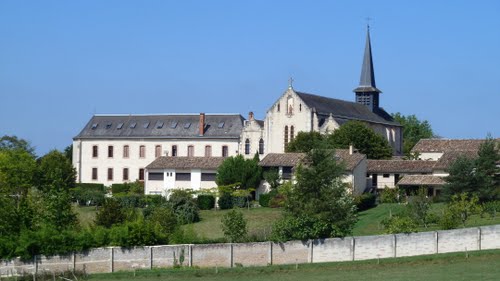 A La Trappe, 24410 ÉchourgnacDu  Dimanche 29septembre 2019 à 17h au samedi 5 octobre 2019 à 9hLe conceptLe cinéma est une fenêtre ouverte sur le monde et un miroir du cœur humain. En ce sens il peut à la fois élargir notre regard et ouvrir notre cœur. C’est sur cette capacité que s’appuie l’idée d’une retraite -cinéma. Nous laisser toucher, déranger peut-être, par des images, un récit, des dialogues, une bande -son pour mieux nous comprendre nous-mêmes, élargir notre vision du monde et relire notre vie pour y trouver la trace du Seigneur.La propositionChaque jour notre méditation s’appuiera sur un film : échange, relecture, pistes pour réfléchir et prier avec des textes bibliques.C’est une expérience spirituelle riche, mais il faut se laisser déplacer de ses manières de faire habituelles.Le thème de cette retraite« De la jalousie à la louange »La jalousie est un sentiment universel. Tout enfant en fait l’expérience et doit se situer par rapport à elle, et cela souvent pèse sur ses relations à l’âge adulte.Le cinéma, bien sûr, aborde souvent ce thème, nous parlant de jalousie amoureuse, de jalousie fraternelle, sociale, familiale…En regardant des films et en en débattant, la session se propose de permettre à chacun de reprendre conscience de l’importance de ce sentiment dans sa vie et ses relations familiales, professionnelles, amicales. La foi chrétienne offre une antidote à la jalousie qui si souvent nous taraude. Quels chemins prendre pour passer de la jalousie à la louange?.La retraite est animée par Geneviève Roux, xavière.Un accompagnement est possible.InscriptionsAdresse :  Ghislaine Salardenne13 rue des Sarcelles 17137 L'Houmeau    Tél: 06 74 15 82 04  	Mail: ghsalardenne@orange.frTarifs Hébergement entre 35et 43€ par jour	+ 20€ pour la salle par personne.			  Tarifs pour l'animateur,  sur la base de 10 personnes,  pour la semaine  et par personne: 90€ environ.        Ce tarif comprend ses frais de trajets, d'hébergement et d'animation.Cependant nul ne doit être arrêté par la difficulté financière, n'hésitez pas à m'en parler.                                  Ps: Si vous avez un régime sans gluten ou sans lactose , prévoir vos compléments alimentaires